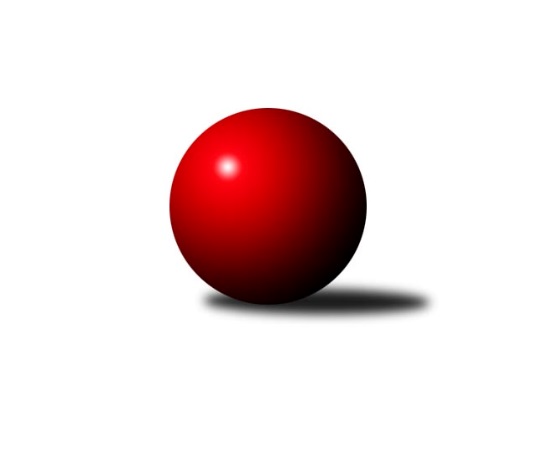 Č.12Ročník 2021/2022	24.5.2024 Divize AS 2021/2022Statistika 12. kolaTabulka družstev:		družstvo	záp	výh	rem	proh	skore	sety	průměr	body	plné	dorážka	chyby	1.	KK Slavoj Praha B	12	9	0	3	63.5 : 32.5 	(88.0 : 56.0)	2611	18	1786	825	32	2.	KK Konstruktiva Praha  B	11	7	1	3	48.5 : 39.5 	(71.5 : 60.5)	2586	15	1786	800	32.8	3.	TJ Praga Praha	11	7	0	4	53.0 : 35.0 	(82.5 : 49.5)	2581	14	1776	805	33	4.	TJ Sokol Brandýs n. L.	12	7	0	5	56.5 : 39.5 	(77.0 : 67.0)	2510	14	1748	762	37.6	5.	KK Vlašim	12	7	0	5	49.0 : 47.0 	(66.0 : 78.0)	2544	14	1771	773	42.8	6.	TJ Sparta Kutná Hora	10	6	0	4	48.0 : 32.0 	(65.5 : 54.5)	2540	12	1749	791	33.6	7.	TJ Sokol Benešov B	10	6	0	4	40.0 : 40.0 	(56.5 : 63.5)	2470	12	1719	751	42.8	8.	TJ Sokol Praha-Vršovice	11	6	0	5	48.0 : 40.0 	(72.5 : 59.5)	2536	12	1744	792	37.1	9.	TJ AŠ Mladá Boleslav	12	6	0	6	47.5 : 48.5 	(71.0 : 73.0)	2480	12	1716	764	45.3	10.	AC Sparta Praha	12	5	1	6	46.0 : 50.0 	(69.0 : 75.0)	2615	11	1788	827	32.8	11.	SK Meteor Praha A	11	4	0	7	39.0 : 49.0 	(63.5 : 68.5)	2503	8	1726	777	40.1	12.	SK Meteor Praha B	11	4	0	7	35.0 : 53.0 	(54.0 : 78.0)	2426	8	1704	722	43.8	13.	KK Slavia Praha	11	2	0	9	26.0 : 62.0 	(48.0 : 84.0)	2426	4	1708	719	40.6	14.	TJ Neratovice	12	2	0	10	32.0 : 64.0 	(63.0 : 81.0)	2473	4	1712	761	36.6Tabulka doma:		družstvo	záp	výh	rem	proh	skore	sety	průměr	body	maximum	minimum	1.	TJ Sokol Brandýs n. L.	6	6	0	0	37.0 : 11.0 	(44.0 : 28.0)	2409	12	2536	2304	2.	KK Slavoj Praha B	7	6	0	1	39.0 : 17.0 	(56.5 : 27.5)	2771	12	2843	2695	3.	TJ Sokol Praha-Vršovice	7	6	0	1	39.0 : 17.0 	(55.0 : 29.0)	2454	12	2598	2336	4.	TJ Praga Praha	5	5	0	0	32.0 : 8.0 	(43.0 : 17.0)	2624	10	2660	2561	5.	KK Konstruktiva Praha  B	6	5	0	1	30.0 : 18.0 	(44.0 : 28.0)	2643	10	2692	2535	6.	KK Vlašim	7	5	0	2	33.0 : 23.0 	(42.0 : 42.0)	2599	10	2682	2522	7.	AC Sparta Praha	6	4	1	1	30.0 : 18.0 	(36.5 : 35.5)	2641	9	2666	2587	8.	TJ Sparta Kutná Hora	5	4	0	1	30.0 : 10.0 	(40.0 : 20.0)	2697	8	2831	2581	9.	TJ Sokol Benešov B	4	3	0	1	19.0 : 13.0 	(23.0 : 25.0)	2581	6	2604	2520	10.	TJ AŠ Mladá Boleslav	5	3	0	2	25.0 : 15.0 	(30.5 : 29.5)	2487	6	2635	2364	11.	SK Meteor Praha A	5	3	0	2	23.0 : 17.0 	(32.5 : 27.5)	2593	6	2692	2508	12.	TJ Neratovice	5	2	0	3	18.0 : 22.0 	(29.5 : 30.5)	2539	4	2594	2461	13.	SK Meteor Praha B	5	2	0	3	16.0 : 24.0 	(26.0 : 34.0)	2448	4	2560	2363	14.	KK Slavia Praha	6	0	0	6	12.0 : 36.0 	(31.0 : 41.0)	2496	0	2571	2443Tabulka venku:		družstvo	záp	výh	rem	proh	skore	sety	průměr	body	maximum	minimum	1.	KK Slavoj Praha B	5	3	0	2	24.5 : 15.5 	(31.5 : 28.5)	2579	6	2745	2422	2.	TJ Sokol Benešov B	6	3	0	3	21.0 : 27.0 	(33.5 : 38.5)	2451	6	2720	2197	3.	TJ AŠ Mladá Boleslav	7	3	0	4	22.5 : 33.5 	(40.5 : 43.5)	2478	6	2614	2321	4.	KK Konstruktiva Praha  B	5	2	1	2	18.5 : 21.5 	(27.5 : 32.5)	2596	5	2704	2485	5.	TJ Sparta Kutná Hora	5	2	0	3	18.0 : 22.0 	(25.5 : 34.5)	2509	4	2687	2286	6.	KK Vlašim	5	2	0	3	16.0 : 24.0 	(24.0 : 36.0)	2534	4	2577	2466	7.	KK Slavia Praha	5	2	0	3	14.0 : 26.0 	(17.0 : 43.0)	2412	4	2568	2217	8.	TJ Praga Praha	6	2	0	4	21.0 : 27.0 	(39.5 : 32.5)	2574	4	2704	2484	9.	SK Meteor Praha B	6	2	0	4	19.0 : 29.0 	(28.0 : 44.0)	2439	4	2545	2275	10.	TJ Sokol Brandýs n. L.	6	1	0	5	19.5 : 28.5 	(33.0 : 39.0)	2527	2	2674	2328	11.	AC Sparta Praha	6	1	0	5	16.0 : 32.0 	(32.5 : 39.5)	2611	2	2688	2508	12.	SK Meteor Praha A	6	1	0	5	16.0 : 32.0 	(31.0 : 41.0)	2489	2	2562	2276	13.	TJ Sokol Praha-Vršovice	4	0	0	4	9.0 : 23.0 	(17.5 : 30.5)	2563	0	2629	2545	14.	TJ Neratovice	7	0	0	7	14.0 : 42.0 	(33.5 : 50.5)	2462	0	2555	2343Tabulka podzimní části:		družstvo	záp	výh	rem	proh	skore	sety	průměr	body	doma	venku	1.	KK Slavoj Praha B	12	9	0	3	63.5 : 32.5 	(88.0 : 56.0)	2611	18 	6 	0 	1 	3 	0 	2	2.	KK Konstruktiva Praha  B	11	7	1	3	48.5 : 39.5 	(71.5 : 60.5)	2586	15 	5 	0 	1 	2 	1 	2	3.	TJ Praga Praha	11	7	0	4	53.0 : 35.0 	(82.5 : 49.5)	2581	14 	5 	0 	0 	2 	0 	4	4.	TJ Sokol Brandýs n. L.	12	7	0	5	56.5 : 39.5 	(77.0 : 67.0)	2510	14 	6 	0 	0 	1 	0 	5	5.	KK Vlašim	12	7	0	5	49.0 : 47.0 	(66.0 : 78.0)	2544	14 	5 	0 	2 	2 	0 	3	6.	TJ Sparta Kutná Hora	10	6	0	4	48.0 : 32.0 	(65.5 : 54.5)	2540	12 	4 	0 	1 	2 	0 	3	7.	TJ Sokol Benešov B	10	6	0	4	40.0 : 40.0 	(56.5 : 63.5)	2470	12 	3 	0 	1 	3 	0 	3	8.	TJ Sokol Praha-Vršovice	11	6	0	5	48.0 : 40.0 	(72.5 : 59.5)	2536	12 	6 	0 	1 	0 	0 	4	9.	TJ AŠ Mladá Boleslav	12	6	0	6	47.5 : 48.5 	(71.0 : 73.0)	2480	12 	3 	0 	2 	3 	0 	4	10.	AC Sparta Praha	12	5	1	6	46.0 : 50.0 	(69.0 : 75.0)	2615	11 	4 	1 	1 	1 	0 	5	11.	SK Meteor Praha A	11	4	0	7	39.0 : 49.0 	(63.5 : 68.5)	2503	8 	3 	0 	2 	1 	0 	5	12.	SK Meteor Praha B	11	4	0	7	35.0 : 53.0 	(54.0 : 78.0)	2426	8 	2 	0 	3 	2 	0 	4	13.	KK Slavia Praha	11	2	0	9	26.0 : 62.0 	(48.0 : 84.0)	2426	4 	0 	0 	6 	2 	0 	3	14.	TJ Neratovice	12	2	0	10	32.0 : 64.0 	(63.0 : 81.0)	2473	4 	2 	0 	3 	0 	0 	7Tabulka jarní části:		družstvo	záp	výh	rem	proh	skore	sety	průměr	body	doma	venku	1.	TJ Praga Praha	0	0	0	0	0.0 : 0.0 	(0.0 : 0.0)	0	0 	0 	0 	0 	0 	0 	0 	2.	TJ Sokol Brandýs n. L.	0	0	0	0	0.0 : 0.0 	(0.0 : 0.0)	0	0 	0 	0 	0 	0 	0 	0 	3.	TJ Sokol Benešov B	0	0	0	0	0.0 : 0.0 	(0.0 : 0.0)	0	0 	0 	0 	0 	0 	0 	0 	4.	TJ AŠ Mladá Boleslav	0	0	0	0	0.0 : 0.0 	(0.0 : 0.0)	0	0 	0 	0 	0 	0 	0 	0 	5.	SK Meteor Praha A	0	0	0	0	0.0 : 0.0 	(0.0 : 0.0)	0	0 	0 	0 	0 	0 	0 	0 	6.	KK Vlašim	0	0	0	0	0.0 : 0.0 	(0.0 : 0.0)	0	0 	0 	0 	0 	0 	0 	0 	7.	KK Slavoj Praha B	0	0	0	0	0.0 : 0.0 	(0.0 : 0.0)	0	0 	0 	0 	0 	0 	0 	0 	8.	KK Konstruktiva Praha  B	0	0	0	0	0.0 : 0.0 	(0.0 : 0.0)	0	0 	0 	0 	0 	0 	0 	0 	9.	TJ Sparta Kutná Hora	0	0	0	0	0.0 : 0.0 	(0.0 : 0.0)	0	0 	0 	0 	0 	0 	0 	0 	10.	TJ Neratovice	0	0	0	0	0.0 : 0.0 	(0.0 : 0.0)	0	0 	0 	0 	0 	0 	0 	0 	11.	AC Sparta Praha	0	0	0	0	0.0 : 0.0 	(0.0 : 0.0)	0	0 	0 	0 	0 	0 	0 	0 	12.	SK Meteor Praha B	0	0	0	0	0.0 : 0.0 	(0.0 : 0.0)	0	0 	0 	0 	0 	0 	0 	0 	13.	TJ Sokol Praha-Vršovice	0	0	0	0	0.0 : 0.0 	(0.0 : 0.0)	0	0 	0 	0 	0 	0 	0 	0 	14.	KK Slavia Praha	0	0	0	0	0.0 : 0.0 	(0.0 : 0.0)	0	0 	0 	0 	0 	0 	0 	0 Zisk bodů pro družstvo:		jméno hráče	družstvo	body	zápasy	v %	dílčí body	sety	v %	1.	Karel Křenek 	TJ Sokol Brandýs n. L. 	11	/	12	(92%)	18	/	24	(75%)	2.	Zbyněk Vilímovský 	TJ Sokol Praha-Vršovice  	10	/	11	(91%)	19	/	22	(86%)	3.	Martin Boháč 	SK Meteor Praha A 	10	/	11	(91%)	13.5	/	22	(61%)	4.	Rostislav Kašpar 	TJ Praga Praha  	9	/	11	(82%)	16.5	/	22	(75%)	5.	David Kuděj 	KK Slavoj Praha B 	8.5	/	9	(94%)	15	/	18	(83%)	6.	Petr Palaštuk 	TJ AŠ Mladá Boleslav  	8.5	/	12	(71%)	16	/	24	(67%)	7.	Jan Bürger 	KK Slavia Praha 	8	/	10	(80%)	14	/	20	(70%)	8.	Dušan Hrčkulák 	TJ Sparta Kutná Hora 	8	/	10	(80%)	13	/	20	(65%)	9.	Ctirad Dudycha 	SK Meteor Praha B 	8	/	11	(73%)	15.5	/	22	(70%)	10.	Josef Kašpar 	TJ Praga Praha  	8	/	11	(73%)	14.5	/	22	(66%)	11.	Miloslav Rychetský 	TJ Sokol Brandýs n. L. 	7.5	/	12	(63%)	17	/	24	(71%)	12.	Stanislav Březina ml.	KK Slavoj Praha B 	7	/	10	(70%)	12.5	/	20	(63%)	13.	David Dittrich 	SK Meteor Praha B 	7	/	10	(70%)	10.5	/	20	(53%)	14.	Viktor Jungbauer 	KK Slavoj Praha B 	7	/	11	(64%)	14.5	/	22	(66%)	15.	David Kašpar 	TJ Praga Praha  	7	/	11	(64%)	13.5	/	22	(61%)	16.	Pavel Horáček ml.	TJ AŠ Mladá Boleslav  	7	/	11	(64%)	13.5	/	22	(61%)	17.	Jiří Jabůrek 	TJ Sokol Praha-Vršovice  	7	/	11	(64%)	13	/	22	(59%)	18.	Michal Ostatnický 	KK Konstruktiva Praha  B 	7	/	11	(64%)	12	/	22	(55%)	19.	Petr Neumajer 	AC Sparta Praha 	7	/	12	(58%)	16	/	24	(67%)	20.	Petr Hartina 	AC Sparta Praha 	7	/	12	(58%)	12.5	/	24	(52%)	21.	Jiří Rejthárek 	TJ Sokol Praha-Vršovice  	6.5	/	9	(72%)	13	/	18	(72%)	22.	Ladislav Hlaváček 	KK Vlašim  	6.5	/	12	(54%)	12.5	/	24	(52%)	23.	Jiří Kadleček 	KK Vlašim  	6.5	/	12	(54%)	12.5	/	24	(52%)	24.	Václav Sommer 	TJ Sokol Brandýs n. L. 	6	/	7	(86%)	10	/	14	(71%)	25.	Milan Komorník 	TJ Praga Praha  	6	/	8	(75%)	14	/	16	(88%)	26.	Tomáš Křenek 	TJ AŠ Mladá Boleslav  	6	/	8	(75%)	11.5	/	16	(72%)	27.	Zdeněk Rajchman 	TJ Sparta Kutná Hora 	6	/	8	(75%)	8	/	16	(50%)	28.	Vladimír Holý 	TJ Sparta Kutná Hora 	6	/	9	(67%)	11.5	/	18	(64%)	29.	Michal Vyskočil 	TJ Sokol Benešov B 	6	/	9	(67%)	11	/	18	(61%)	30.	Petr Božka 	TJ Neratovice 	6	/	10	(60%)	13	/	20	(65%)	31.	Dušan Dvořák 	TJ Sokol Benešov B 	6	/	10	(60%)	9	/	20	(45%)	32.	Luboš Polanský 	SK Meteor Praha B 	6	/	11	(55%)	13	/	22	(59%)	33.	František Čvančara 	TJ Sokol Brandýs n. L. 	6	/	11	(55%)	12	/	22	(55%)	34.	Vlastimil Pírek 	KK Vlašim  	6	/	11	(55%)	9	/	22	(41%)	35.	Vojtěch Krákora 	AC Sparta Praha 	6	/	12	(50%)	13	/	24	(54%)	36.	Josef Dotlačil 	KK Vlašim  	6	/	12	(50%)	12	/	24	(50%)	37.	Josef Cíla 	TJ AŠ Mladá Boleslav  	5	/	5	(100%)	7	/	10	(70%)	38.	Jan Kvapil 	TJ Neratovice 	5	/	7	(71%)	10	/	14	(71%)	39.	Vladimíra Pavlatová 	AC Sparta Praha 	5	/	8	(63%)	8.5	/	16	(53%)	40.	Jaroslav Pleticha st.	KK Konstruktiva Praha  B 	5	/	9	(56%)	11.5	/	18	(64%)	41.	Tomáš Jelínek 	TJ Sparta Kutná Hora 	5	/	9	(56%)	11	/	18	(61%)	42.	Emilie Somolíková 	KK Konstruktiva Praha  B 	5	/	10	(50%)	11	/	20	(55%)	43.	Petr Šteiner 	TJ Neratovice 	5	/	10	(50%)	10	/	20	(50%)	44.	Jiří Barbora 	TJ Sparta Kutná Hora 	5	/	10	(50%)	9	/	20	(45%)	45.	Pavel Janoušek 	TJ Praga Praha  	5	/	11	(45%)	12.5	/	22	(57%)	46.	Arnošt Nedbal 	KK Konstruktiva Praha  B 	5	/	11	(45%)	12	/	22	(55%)	47.	Anton Stašák 	KK Slavoj Praha B 	5	/	11	(45%)	12	/	22	(55%)	48.	Pavel Plachý 	SK Meteor Praha A 	5	/	11	(45%)	10.5	/	22	(48%)	49.	Aleš Jungmann 	KK Slavia Praha 	5	/	11	(45%)	10.5	/	22	(48%)	50.	Jiří Kašpar 	KK Slavoj Praha B 	5	/	11	(45%)	10	/	22	(45%)	51.	Martin Šmejkal 	TJ Sokol Brandýs n. L. 	5	/	11	(45%)	7	/	22	(32%)	52.	Václav Tůma 	KK Vlašim  	5	/	12	(42%)	10	/	24	(42%)	53.	Ludmila Johnová 	KK Konstruktiva Praha  B 	4.5	/	11	(41%)	13	/	22	(59%)	54.	Luboš Brabec 	TJ Sokol Benešov B 	4	/	7	(57%)	8.5	/	14	(61%)	55.	Pavel Novák 	SK Meteor Praha B 	4	/	7	(57%)	5	/	14	(36%)	56.	Petr Brabenec 	TJ Sokol Benešov B 	4	/	9	(44%)	9	/	18	(50%)	57.	Pavel Grygar 	TJ Sokol Praha-Vršovice  	4	/	9	(44%)	8	/	18	(44%)	58.	Ivo Steindl 	SK Meteor Praha A 	4	/	10	(40%)	11.5	/	20	(58%)	59.	Miroslav Bubeník 	KK Slavoj Praha B 	4	/	10	(40%)	9	/	20	(45%)	60.	Milan Černý 	KK Vlašim  	4	/	10	(40%)	8	/	20	(40%)	61.	Eva Dvorská 	TJ Neratovice 	4	/	10	(40%)	8	/	20	(40%)	62.	Filip Knap 	KK Slavia Praha 	4	/	10	(40%)	7	/	20	(35%)	63.	Jaroslav Kourek 	TJ Praga Praha  	4	/	11	(36%)	10.5	/	22	(48%)	64.	Milan Mikulášek 	SK Meteor Praha A 	4	/	11	(36%)	9	/	22	(41%)	65.	Jindřich Sahula 	SK Meteor Praha A 	4	/	11	(36%)	8	/	22	(36%)	66.	Eva Václavková 	KK Konstruktiva Praha  B 	4	/	11	(36%)	8	/	22	(36%)	67.	Martin Šmejkal 	TJ Sokol Praha-Vršovice  	3.5	/	8	(44%)	8	/	16	(50%)	68.	Leoš Vobořil 	TJ Sparta Kutná Hora 	3	/	3	(100%)	5	/	6	(83%)	69.	Jiří Pavlík 	KK Slavoj Praha B 	3	/	4	(75%)	5	/	8	(63%)	70.	Pavel Holec 	TJ Sokol Brandýs n. L. 	3	/	4	(75%)	5	/	8	(63%)	71.	Miroslav Viktorin 	AC Sparta Praha 	3	/	4	(75%)	4	/	8	(50%)	72.	Jiří Neumajer 	AC Sparta Praha 	3	/	4	(75%)	3.5	/	8	(44%)	73.	Jiří Kočí 	TJ Sokol Benešov B 	3	/	7	(43%)	7	/	14	(50%)	74.	Michal Horáček 	TJ AŠ Mladá Boleslav  	3	/	9	(33%)	6	/	18	(33%)	75.	Karel Vaňata 	KK Slavia Praha 	3	/	9	(33%)	5.5	/	18	(31%)	76.	Pavel Palaštuk 	TJ AŠ Mladá Boleslav  	3	/	10	(30%)	8	/	20	(40%)	77.	Václav Klička 	AC Sparta Praha 	3	/	12	(25%)	9	/	24	(38%)	78.	Pavel Kotek 	TJ Sokol Brandýs n. L. 	3	/	12	(25%)	6	/	24	(25%)	79.	František Rusín 	KK Slavoj Praha B 	2	/	2	(100%)	4	/	4	(100%)	80.	Jindřich Valo 	KK Slavoj Praha B 	2	/	2	(100%)	4	/	4	(100%)	81.	Ladislav Kalous 	TJ Sokol Benešov B 	2	/	2	(100%)	3	/	4	(75%)	82.	Michal Hrčkulák 	TJ Sparta Kutná Hora 	2	/	4	(50%)	5	/	8	(63%)	83.	Antonín Krejza 	TJ Sokol Praha-Vršovice  	2	/	5	(40%)	5	/	10	(50%)	84.	Petr Horáček 	TJ AŠ Mladá Boleslav  	2	/	7	(29%)	5	/	14	(36%)	85.	Jan Kozák 	TJ Neratovice 	2	/	7	(29%)	3.5	/	14	(25%)	86.	Zdeněk Novák 	KK Slavia Praha 	2	/	7	(29%)	3	/	14	(21%)	87.	Jaroslava Fukačová 	TJ Neratovice 	2	/	8	(25%)	5	/	16	(31%)	88.	Martin Šveda 	TJ Sokol Praha-Vršovice  	2	/	9	(22%)	5.5	/	18	(31%)	89.	Luboš Soukup 	SK Meteor Praha B 	2	/	9	(22%)	4.5	/	18	(25%)	90.	Josef Trnka 	TJ Neratovice 	2	/	9	(22%)	4.5	/	18	(25%)	91.	Ladislav Zahrádka 	SK Meteor Praha A 	2	/	11	(18%)	11	/	22	(50%)	92.	Pavel Horáček st.	TJ AŠ Mladá Boleslav  	1	/	1	(100%)	2	/	2	(100%)	93.	Jitka Drábková 	TJ Sokol Benešov B 	1	/	1	(100%)	2	/	2	(100%)	94.	Miroslav Pessr 	KK Vlašim  	1	/	1	(100%)	1	/	2	(50%)	95.	Michal Koubek 	KK Slavoj Praha B 	1	/	1	(100%)	1	/	2	(50%)	96.	Petr Pravlovský 	KK Slavoj Praha B 	1	/	1	(100%)	1	/	2	(50%)	97.	Jan Barchánek 	KK Konstruktiva Praha  B 	1	/	1	(100%)	1	/	2	(50%)	98.	Josef Hladík 	TJ Sokol Praha-Vršovice  	1	/	1	(100%)	1	/	2	(50%)	99.	Jiří Franěk 	TJ Sokol Benešov B 	1	/	2	(50%)	3	/	4	(75%)	100.	Jaroslav Pleticha ml.	KK Konstruktiva Praha  B 	1	/	2	(50%)	3	/	4	(75%)	101.	Eva Křenková 	TJ Sokol Brandýs n. L. 	1	/	2	(50%)	2	/	4	(50%)	102.	Pavel Pavlíček 	AC Sparta Praha 	1	/	3	(33%)	1	/	6	(17%)	103.	Martin Dubský 	AC Sparta Praha 	1	/	3	(33%)	1	/	6	(17%)	104.	Jan Meščan 	TJ Neratovice 	1	/	4	(25%)	3	/	8	(38%)	105.	Jiří Novotný 	SK Meteor Praha B 	1	/	4	(25%)	2.5	/	8	(31%)	106.	Petr Dus 	TJ Sparta Kutná Hora 	1	/	4	(25%)	2	/	8	(25%)	107.	Petr Vacek 	TJ Neratovice 	1	/	7	(14%)	6	/	14	(43%)	108.	Marek Červ 	TJ Sokol Benešov B 	1	/	10	(10%)	4	/	20	(20%)	109.	Michal Franc 	SK Meteor Praha B 	1	/	10	(10%)	2	/	20	(10%)	110.	Pavlína Kašparová 	TJ Praga Praha  	0	/	1	(0%)	1	/	2	(50%)	111.	Přemysl Jonák 	KK Slavia Praha 	0	/	1	(0%)	1	/	2	(50%)	112.	František Pícha 	KK Vlašim  	0	/	1	(0%)	1	/	2	(50%)	113.	Karel Bernat 	KK Slavia Praha 	0	/	1	(0%)	1	/	2	(50%)	114.	Ivan Vlček 	TJ Praga Praha  	0	/	1	(0%)	0	/	2	(0%)	115.	Luboš Zajíček 	KK Vlašim  	0	/	1	(0%)	0	/	2	(0%)	116.	Lukáš Pelánek 	TJ Sokol Praha-Vršovice  	0	/	1	(0%)	0	/	2	(0%)	117.	Jan Rabenseifner 	KK Slavia Praha 	0	/	1	(0%)	0	/	2	(0%)	118.	Patrik Polach 	TJ Sokol Benešov B 	0	/	1	(0%)	0	/	2	(0%)	119.	Petr Kšír 	TJ Praga Praha  	0	/	1	(0%)	0	/	2	(0%)	120.	Karel Palát 	TJ Sokol Benešov B 	0	/	1	(0%)	0	/	2	(0%)	121.	Miroslav Klabík 	TJ Sokol Praha-Vršovice  	0	/	1	(0%)	0	/	2	(0%)	122.	Vladimír Sommer 	TJ Sokol Brandýs n. L. 	0	/	1	(0%)	0	/	2	(0%)	123.	Karel Drábek 	TJ Sokol Benešov B 	0	/	1	(0%)	0	/	2	(0%)	124.	Ivana Vlková 	SK Meteor Praha A 	0	/	1	(0%)	0	/	2	(0%)	125.	Karel Wolf 	TJ Sokol Praha-Vršovice  	0	/	1	(0%)	0	/	2	(0%)	126.	Ivana Kopecká 	TJ Sparta Kutná Hora 	0	/	2	(0%)	1	/	4	(25%)	127.	Jan Červenka 	AC Sparta Praha 	0	/	2	(0%)	0.5	/	4	(13%)	128.	Luboš Zelenka 	KK Slavia Praha 	0	/	3	(0%)	1	/	6	(17%)	129.	Miroslav Šostý 	SK Meteor Praha B 	0	/	4	(0%)	1	/	8	(13%)	130.	Jiří Samolák 	TJ AŠ Mladá Boleslav  	0	/	7	(0%)	2	/	14	(14%)	131.	Petr Knap 	KK Slavia Praha 	0	/	10	(0%)	2	/	20	(10%)Průměry na kuželnách:		kuželna	průměr	plné	dorážka	chyby	výkon na hráče	1.	SK Žižkov Praha, 1-4	2714	1855	858	38.1	(452.4)	2.	TJ Sparta Kutná Hora, 1-4	2667	1805	861	30.7	(444.6)	3.	KK Konstruktiva Praha, 1-4	2596	1786	810	37.5	(432.8)	4.	Spartak Vlašim, 1-2	2579	1784	795	42.5	(429.9)	5.	Benešov, 1-4	2573	1767	805	40.7	(428.9)	6.	KK Slavia Praha, 1-2	2537	1730	807	31.0	(422.9)	7.	TJ Neratovice, 1-2	2535	1745	789	34.1	(422.5)	8.	Karlov, 1-2	2531	1762	768	40.3	(421.8)	9.	Meteor, 1-2	2521	1736	785	33.5	(420.2)	10.	Mladá Boleslav, 1-2	2474	1717	757	48.6	(412.4)	11.	Vršovice, 1-2	2401	1675	725	42.9	(400.2)	12.	Brandýs 1-2, 1-2	2384	1670	714	38.8	(397.5)Nejlepší výkony na kuželnách:SK Žižkov Praha, 1-4KK Slavoj Praha B	2843	5. kolo	Jiří Kašpar 	KK Slavoj Praha B	517	9. koloKK Slavoj Praha B	2819	11. kolo	David Kuděj 	KK Slavoj Praha B	515	12. koloKK Slavoj Praha B	2788	12. kolo	Anton Stašák 	KK Slavoj Praha B	500	5. koloKK Slavoj Praha B	2772	9. kolo	Jindřich Valo 	KK Slavoj Praha B	499	3. koloKK Slavoj Praha B	2741	1. kolo	David Kuděj 	KK Slavoj Praha B	498	11. koloKK Slavoj Praha B	2738	7. kolo	Anton Stašák 	KK Slavoj Praha B	498	11. koloTJ Sokol Benešov B	2720	3. kolo	Viktor Jungbauer 	KK Slavoj Praha B	497	11. koloTJ Praga Praha 	2704	5. kolo	František Rusín 	KK Slavoj Praha B	496	12. koloKK Slavoj Praha B	2695	3. kolo	Jiří Pavlík 	KK Slavoj Praha B	493	1. koloAC Sparta Praha	2688	12. kolo	František Rusín 	KK Slavoj Praha B	490	5. koloTJ Sparta Kutná Hora, 1-4TJ Sparta Kutná Hora	2831	4. kolo	Dušan Hrčkulák 	TJ Sparta Kutná Hora	493	4. koloTJ Sparta Kutná Hora	2786	10. kolo	Dušan Hrčkulák 	TJ Sparta Kutná Hora	490	12. koloTJ Sparta Kutná Hora	2733	12. kolo	Leoš Vobořil 	TJ Sparta Kutná Hora	490	4. koloTJ Sparta Kutná Hora	2733	8. kolo	Dušan Hrčkulák 	TJ Sparta Kutná Hora	487	8. koloTJ Sparta Kutná Hora	2701	6. kolo	Pavel Plachý 	SK Meteor Praha A	485	10. koloAC Sparta Praha	2674	8. kolo	Václav Sommer 	TJ Sokol Brandýs n. L.	482	3. koloTJ Sokol Benešov B	2673	12. kolo	Michal Hrčkulák 	TJ Sparta Kutná Hora	481	8. koloTJ Praga Praha 	2662	1. kolo	Jiří Kočí 	TJ Sokol Benešov B	479	12. koloSK Meteor Praha A	2643	10. kolo	Vladimír Holý 	TJ Sparta Kutná Hora	477	4. koloTJ Sparta Kutná Hora	2637	1. kolo	Michal Hrčkulák 	TJ Sparta Kutná Hora	477	10. koloKK Konstruktiva Praha, 1-4KK Slavoj Praha B	2745	8. kolo	Miloslav Rychetský 	TJ Sokol Brandýs n. L.	493	5. koloKK Konstruktiva Praha  B	2704	9. kolo	Emilie Somolíková 	KK Konstruktiva Praha  B	489	9. koloKK Konstruktiva Praha  B	2693	12. kolo	Petr Neumajer 	AC Sparta Praha	489	11. koloKK Konstruktiva Praha  B	2692	8. kolo	Emilie Somolíková 	KK Konstruktiva Praha  B	489	3. koloKK Konstruktiva Praha  B	2686	3. kolo	Josef Dotlačil 	KK Vlašim 	486	11. koloKK Konstruktiva Praha  B	2685	10. kolo	Hana Kovářová 	KK Konstruktiva Praha  B	485	12. koloKK Konstruktiva Praha  B	2679	6. kolo	Michal Ostatnický 	KK Konstruktiva Praha  B	483	6. koloAC Sparta Praha	2666	3. kolo	Michal Ostatnický 	KK Konstruktiva Praha  B	481	10. koloAC Sparta Praha	2657	7. kolo	Ludmila Johnová 	KK Konstruktiva Praha  B	480	8. koloAC Sparta Praha	2653	9. kolo	Vojtěch Krákora 	AC Sparta Praha	479	5. koloSpartak Vlašim, 1-2KK Vlašim 	2682	3. kolo	Stanislav Březina ml.	KK Slavoj Praha B	491	10. koloKK Slavoj Praha B	2655	10. kolo	Ladislav Hlaváček 	KK Vlašim 	483	9. koloKK Konstruktiva Praha  B	2640	7. kolo	Zbyněk Vilímovský 	TJ Sokol Praha-Vršovice 	477	5. koloKK Vlašim 	2622	5. kolo	Ladislav Hlaváček 	KK Vlašim 	475	3. koloKK Vlašim 	2619	12. kolo	Josef Dotlačil 	KK Vlašim 	474	12. koloKK Vlašim 	2617	9. kolo	Josef Dotlačil 	KK Vlašim 	474	3. koloTJ AŠ Mladá Boleslav 	2569	12. kolo	Josef Dotlačil 	KK Vlašim 	473	5. koloKK Vlašim 	2569	1. kolo	David Kuděj 	KK Slavoj Praha B	472	10. koloKK Vlašim 	2560	7. kolo	Petr Palaštuk 	TJ AŠ Mladá Boleslav 	470	12. koloTJ Sokol Brandýs n. L.	2557	9. kolo	Emilie Somolíková 	KK Konstruktiva Praha  B	468	7. koloBenešov, 1-4TJ Sokol Benešov B	2652	11. kolo	Luboš Brabec 	TJ Sokol Benešov B	483	9. koloTJ Sokol Benešov B	2604	9. kolo	Petr Božka 	TJ Neratovice	473	9. koloTJ Sokol Benešov B	2604	4. kolo	Petr Brabenec 	TJ Sokol Benešov B	470	4. koloTJ Sokol Benešov B	2595	6. kolo	Michal Vyskočil 	TJ Sokol Benešov B	468	6. koloAC Sparta Praha	2590	4. kolo	Jiří Kočí 	TJ Sokol Benešov B	466	11. koloKK Vlašim 	2577	2. kolo	Jiří Franěk 	TJ Sokol Benešov B	461	9. koloTJ Sokol Praha-Vršovice 	2548	11. kolo	Ladislav Kalous 	TJ Sokol Benešov B	459	11. koloSK Meteor Praha A	2537	6. kolo	Miroslav Viktorin 	AC Sparta Praha	458	4. koloTJ Sokol Benešov B	2520	2. kolo	Luboš Brabec 	TJ Sokol Benešov B	456	6. koloTJ Neratovice	2506	9. kolo	Michal Vyskočil 	TJ Sokol Benešov B	455	11. koloKK Slavia Praha, 1-2AC Sparta Praha	2650	10. kolo	Dušan Hrčkulák 	TJ Sparta Kutná Hora	478	5. koloTJ Sparta Kutná Hora	2647	5. kolo	Jan Bürger 	KK Slavia Praha	472	3. koloTJ Praga Praha 	2576	3. kolo	Martin Šmejkal 	TJ Sokol Brandýs n. L.	465	7. koloKK Slavia Praha	2571	10. kolo	Petr Hartina 	AC Sparta Praha	464	10. koloTJ Sokol Brandýs n. L.	2568	7. kolo	Aleš Jungmann 	KK Slavia Praha	462	3. koloKK Slavia Praha	2561	3. kolo	Zdeněk Rajchman 	TJ Sparta Kutná Hora	461	5. koloKK Vlašim 	2520	8. kolo	Aleš Jungmann 	KK Slavia Praha	461	1. koloSK Meteor Praha A	2516	12. kolo	Václav Klička 	AC Sparta Praha	458	10. koloTJ Sokol Benešov B	2514	1. kolo	Leoš Vobořil 	TJ Sparta Kutná Hora	458	5. koloKK Slavia Praha	2502	5. kolo	Aleš Jungmann 	KK Slavia Praha	455	5. koloTJ Neratovice, 1-2TJ Neratovice	2594	11. kolo	Pavel Horáček ml.	TJ AŠ Mladá Boleslav 	488	6. koloTJ AŠ Mladá Boleslav 	2576	6. kolo	Petr Palaštuk 	TJ AŠ Mladá Boleslav 	480	6. koloTJ Neratovice	2566	4. kolo	Petr Božka 	TJ Neratovice	479	11. koloTJ Neratovice	2555	6. kolo	Jan Kvapil 	TJ Neratovice	452	4. koloSK Meteor Praha B	2538	8. kolo	Petr Božka 	TJ Neratovice	451	2. koloTJ Praga Praha 	2525	11. kolo	Petr Božka 	TJ Neratovice	451	6. koloTJ Neratovice	2517	8. kolo	Jan Bürger 	KK Slavia Praha	450	2. koloKK Slavoj Praha B	2511	4. kolo	Rostislav Kašpar 	TJ Praga Praha 	444	11. koloKK Slavia Praha	2508	2. kolo	Tomáš Křenek 	TJ AŠ Mladá Boleslav 	444	6. koloTJ Neratovice	2461	2. kolo	Eva Dvorská 	TJ Neratovice	444	6. koloKarlov, 1-2TJ Praga Praha 	2660	2. kolo	Milan Komorník 	TJ Praga Praha 	487	8. koloTJ Praga Praha 	2653	8. kolo	Josef Kašpar 	TJ Praga Praha 	474	2. koloTJ Praga Praha 	2623	6. kolo	Michal Vyskočil 	TJ Sokol Benešov B	463	10. koloTJ Praga Praha 	2621	4. kolo	Pavel Janoušek 	TJ Praga Praha 	462	2. koloTJ Praga Praha 	2561	10. kolo	Josef Kašpar 	TJ Praga Praha 	461	8. koloSK Meteor Praha A	2536	8. kolo	Rostislav Kašpar 	TJ Praga Praha 	461	2. koloAC Sparta Praha	2508	6. kolo	Ivo Steindl 	SK Meteor Praha A	459	8. koloKK Konstruktiva Praha  B	2485	2. kolo	Jaroslav Kourek 	TJ Praga Praha 	458	6. koloKK Vlašim 	2466	4. kolo	David Kašpar 	TJ Praga Praha 	454	4. koloTJ Sokol Benešov B	2197	10. kolo	Milan Komorník 	TJ Praga Praha 	452	4. koloMeteor, 1-2SK Meteor Praha A	2692	9. kolo	Ivo Steindl 	SK Meteor Praha A	484	9. koloSK Meteor Praha A	2599	7. kolo	Jindřich Sahula 	SK Meteor Praha A	478	5. koloSK Meteor Praha A	2598	2. kolo	David Dittrich 	SK Meteor Praha B	478	9. koloKK Konstruktiva Praha  B	2578	11. kolo	Martin Boháč 	SK Meteor Praha A	473	9. koloSK Meteor Praha A	2570	5. kolo	Dušan Hrčkulák 	TJ Sparta Kutná Hora	473	11. koloKK Slavoj Praha B	2564	2. kolo	Ivo Steindl 	SK Meteor Praha A	462	7. koloSK Meteor Praha B	2560	9. kolo	Jindřich Sahula 	SK Meteor Praha A	461	2. koloAC Sparta Praha	2557	2. kolo	Luboš Polanský 	SK Meteor Praha B	461	7. koloTJ Sparta Kutná Hora	2551	11. kolo	Jaroslav Pleticha ml.	KK Konstruktiva Praha  B	456	11. koloTJ Sokol Praha-Vršovice 	2545	9. kolo	David Kuděj 	KK Slavoj Praha B	456	2. koloMladá Boleslav, 1-2TJ AŠ Mladá Boleslav 	2635	11. kolo	Josef Kašpar 	TJ Praga Praha 	474	7. koloTJ Praga Praha 	2574	7. kolo	Pavel Horáček ml.	TJ AŠ Mladá Boleslav 	472	7. koloTJ AŠ Mladá Boleslav 	2525	3. kolo	Petr Palaštuk 	TJ AŠ Mladá Boleslav 	460	11. koloTJ AŠ Mladá Boleslav 	2510	9. kolo	Josef Cíla 	TJ AŠ Mladá Boleslav 	455	11. koloSK Meteor Praha A	2504	3. kolo	Tomáš Křenek 	TJ AŠ Mladá Boleslav 	453	3. koloTJ Sokol Benešov B	2489	5. kolo	Petr Palaštuk 	TJ AŠ Mladá Boleslav 	453	9. koloTJ AŠ Mladá Boleslav 	2401	5. kolo	Pavel Palaštuk 	TJ AŠ Mladá Boleslav 	449	11. koloTJ Sparta Kutná Hora	2374	9. kolo	Martin Boháč 	SK Meteor Praha A	448	3. koloKK Slavia Praha	2369	11. kolo	Tomáš Křenek 	TJ AŠ Mladá Boleslav 	446	11. koloTJ AŠ Mladá Boleslav 	2364	7. kolo	Tomáš Křenek 	TJ AŠ Mladá Boleslav 	440	9. koloVršovice, 1-2TJ Sokol Praha-Vršovice 	2598	2. kolo	Martin Šmejkal 	TJ Sokol Praha-Vršovice 	446	12. koloTJ Sokol Praha-Vršovice 	2499	6. kolo	Zbyněk Vilímovský 	TJ Sokol Praha-Vršovice 	444	2. koloTJ Sokol Praha-Vršovice 	2494	8. kolo	Zbyněk Vilímovský 	TJ Sokol Praha-Vršovice 	444	6. koloTJ Sokol Praha-Vršovice 	2463	12. kolo	Jiří Jabůrek 	TJ Sokol Praha-Vršovice 	443	2. koloKK Slavoj Praha B	2422	6. kolo	Zbyněk Vilímovský 	TJ Sokol Praha-Vršovice 	443	4. koloTJ Sokol Praha-Vršovice 	2403	1. kolo	Jiří Rejthárek 	TJ Sokol Praha-Vršovice 	442	2. koloKK Slavia Praha	2400	4. kolo	Karel Křenek 	TJ Sokol Brandýs n. L.	441	1. koloTJ Sokol Praha-Vršovice 	2387	10. kolo	Michal Hrčkulák 	TJ Sparta Kutná Hora	437	2. koloTJ AŠ Mladá Boleslav 	2362	8. kolo	Petr Pravlovský 	KK Slavoj Praha B	435	6. koloTJ Neratovice	2343	12. kolo	Jan Bürger 	KK Slavia Praha	434	4. koloBrandýs 1-2, 1-2TJ Sokol Brandýs n. L.	2536	12. kolo	Rostislav Kašpar 	TJ Praga Praha 	497	12. koloTJ Praga Praha 	2484	12. kolo	Karel Křenek 	TJ Sokol Brandýs n. L.	464	10. koloTJ Sokol Brandýs n. L.	2482	10. kolo	Miloslav Rychetský 	TJ Sokol Brandýs n. L.	453	12. koloTJ Neratovice	2430	10. kolo	Ladislav Kalous 	TJ Sokol Benešov B	442	8. koloTJ Sokol Brandýs n. L.	2423	8. kolo	Petr Božka 	TJ Neratovice	437	10. koloTJ Sokol Brandýs n. L.	2379	2. kolo	František Čvančara 	TJ Sokol Brandýs n. L.	436	12. koloTJ Sokol Benešov B	2377	8. kolo	Tomáš Křenek 	TJ AŠ Mladá Boleslav 	431	2. koloTJ Sokol Brandýs n. L.	2331	4. kolo	Miloslav Rychetský 	TJ Sokol Brandýs n. L.	430	4. koloTJ AŠ Mladá Boleslav 	2321	2. kolo	Karel Křenek 	TJ Sokol Brandýs n. L.	428	12. koloTJ Sokol Brandýs n. L.	2304	6. kolo	Pavel Janoušek 	TJ Praga Praha 	427	12. koloČetnost výsledků:	8.0 : 0.0	3x	7.5 : 0.5	1x	7.0 : 1.0	16x	6.5 : 1.5	1x	6.0 : 2.0	21x	5.5 : 2.5	1x	5.0 : 3.0	14x	4.5 : 3.5	1x	4.0 : 4.0	1x	3.5 : 4.5	1x	3.0 : 5.0	7x	2.0 : 6.0	10x	1.5 : 6.5	1x	1.0 : 7.0	6x